  Azərbaycan Respublikasının					    Permanent Mission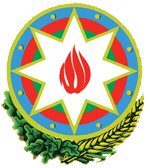      Cenevrədəki BMT bölməsi və                                            of the Republic of Azerbaijan  digər beynəlxalq təşkilatlar                                                   to the UN Office and other     yanında Daimi Nümayəndəliyi                                    International Organizations in Geneva       _______________________________________________________________________________237 Route des Fayards, CH-1290 Versoix, Switzerland  Tel: +41 (22) 9011815   Fax: +41 (22) 9011844  E-mail: geneva@mission.mfa.gov.az  Web: www.geneva.mfa.gov.azUN Human Rights Council43rd session of the UPR Working GroupUPR of the United Arab EmiratesStatement by AzerbaijanGeneva, 8 May 2023Mr. Vice-President,We warmly welcome the Delegation of the United Arab Emirates led by Her Excellency Ms. Shamma Sohail Faris Ghanem Al Mazrui, Minister of Community Development, and thank for the presentation. We commend the work done by the United Arab Emirates in promoting and protecting human rights since last review. We applaud the many legislative and policy measures in a number of areas, including human rights education, public health, rights of the older persons, rights of persons with disabilities, empowerment of women, and children’s rights.We recommend the United Arab Emirates:Continue efforts aimed at prioritization of the development of education and ensuring equal educational opportunities;Continue policies aimed at promoting tolerance and multiculturalism.Azerbaijan wishes the United Arab Emirates a very successful review.Thank you.